Berks & Bucks Football Association Limited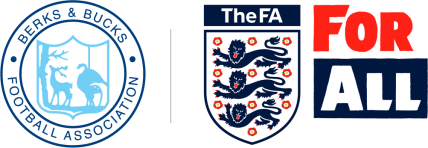 Role Profile for the HR DirectorThe HR (Human Resources) Director is responsible for overseeing the HR function of Berks & Bucks   by providing advice and support in this area and is accountable to the Board of Directors through the Chair.They will be required to contribute to overall company strategy and policy making by advising the Board on the best ways to maximise the commercial opportunities of their decisions. The HR Director is required to:Attend Board meetings as and when required.  Meetings are normally held at the County OfficeAttend other meetings of the Association as requiredBe available to meet with the CEO and/or relevant staff on a regular basisThe role of the Commercial Director includes the following responsibilities:To serve as a Director of the Company and to actively participate in its strategic managementTo execute the responsibilities of an incorporated Company in accordance with the Companies Act (2006)To safeguard the interests of the Membership and stakeholders of the AssociationTo establish clear objectives to deliver the agreed strategy and business plan and regularly review performance against those objectives To oversee the management of risk to the Association, including matters of Health and SafetyTo monitor the financial affairs of the Association through reports  provided by the Finance Director and to ensure the effective use of financial and other resourcesTo promote equality of opportunity throughout the AssociationTo fully participate in Board induction, training or development and performance monitoringTo act as an ambassador and represent the Association at internal and external meetings and functions as requiredTo work with the CEO and where appropriate, Board and Committees, to ensure the organisation continues to uphold the good reputation as an employer by:Ensuring HR legislation is adhered to.Identifying relevant training opportunitiesReviewing existing contracts & policies Supporting the positive relationships between staff and Council/BoardTo perform other responsibilities as assigned by the BoardIn order to perform the role, the HR Director will need the following skills, knowledge and experience:Strategic leadership and management skills. The ability to develop and monitor organisational strategyDecision making skills.  The appropriate use of knowledge and experience to make informed decisions to the benefit of the organisationThe ability to debate, discuss and challenge in a constructive mannerExcellent interpersonal skills.  The ability to form strong, productive relationships both internally and externally to the benefit of the AssociationAn ability to understand financial accounts, management accounts and budgetingAn understanding of The FA National Game Strategy and how this affects the work of the County Football AssociationsA sound understanding of the volunteer/professional relationship and how this can best work to support the work of the AssociationAn understanding of and commitment to inclusion and actively practice this in decision making. Knowledge of the Association’s responsibilities for safeguarding and protecting children, young people and adults at risk in football.An understanding of Corporate GovernanceAccess to and ability to use email and the internetIn addition to these competencies, the following attributes are specific to the role of the HR Director:A good working knowledge and understanding of employment legislationThe ability to develop & challenge existing processes and procedures The following skills, knowledge and experience are desirable:Previous experience  in a HR role Knowledge and understanding of grassroots football and related activities